Участникам тренинга предоставляется возможность получить квалификацию арбитра Международного Третейского суда при Торгово-промышленной палате Кыргызской Республики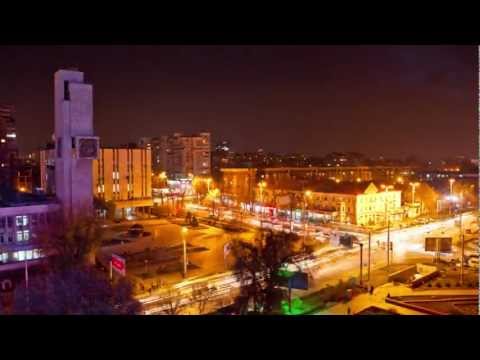 Участникам квалификационного тренинга предоставляется возможность на основании результатов устных тестов и письменных работ получить квалификацию арбитра Международного Третейского суда при Торгово-промышленной палате Кыргызской Республики.В числе членов экзаменационной комиссии квалификационного тренинга: Майчиев Шамарал Юсупович - председатель Международного Третейского суда при Торгово-промышленной палате Кыргызской Республики. Алымбаев Нурлан Сатылканович – заместитель председателя Третейского суда при Торгово-промышленной палате Кыргызской Республики.Чекошев Айбек Мелисканович - председатель Правления ЗАО АКБ 'Толубай', арбитр МТС при ТПП, (г. Бишкек), арбитр Международного арбитражного суда при ТПП РК (г. Алматы).Аленкина Наталья Борисовна – адвокат юридической компании «Сатаров, Аскаров и партнеры», арбитр МТС при ТПП КРИманова Салтанат Султановна –руководитель юридического отдела ЗАО Чаарат Заав, арбитр МТС при ТПП КР.Дарбышев Чингиз Адылович – ответственный секретарь Международного Третейского суда при Торгово-промышленной палате Кыргызской РеспубликиРазвить у участников практические навыки по составлению третейской оговорки и подачи иска и других документов в Международный Третейский суд при Торгово-промышленной палате Кыргызской Республики.  Ознакомить с современными тенденциями и практикой ведения дел в Международном Третейском суде при Торгово-промышленной палате Кыргызской Республики.Уяснить процедуры Международного Третейского суда при Торгово-промышленной палате Кыргызской Республики.Изучить порядок приведения в исполнение   решений Международного Третейского суда при Торгово-промышленной палате Кыргызской Республики.Тренинг будет проходить в течение 5 дней, и включать краткие лекции, дискуссии и практикумы.  В результате тренинга участники получат необходимую теоретическую подготовку и конкретные навыки по ведению дела в Международном Третейском суде при Торгово-промышленной палате Кыргызской Республики.Участники будут иметь возможность при проведении практических занятий непосредственно общаться с   арбитрами, имеющими опыт ведения международных арбитражных дел.Третейское разбирательство: недостатки и преимущества. Третейские оговорки: практический подход.Инициирование третейского разбирательства.Формирование состава третейского суда: избрание и назначение арбитров.Ведение третейского разбирательства.Отводы арбитров, назначение компетентным органом, назначение даты слушания и определение порядка рассмотрения.Ведение третейского разбирательства.Сбор и представление доказательств.Участие в третейском разбирательстве. Приведение в исполнение решения третейского судаМедиация как альтернативный способ разрешения споровОРГАНИЗАТОР: Академия по альтернативным способам разрешения споров Международного Третейского суда при Торгово-промышленной палате Кыргызской РеспубликиУСЛОВИЯ УЧАСТИЯ:СТОИМОСТЬ: 10000 сомов с участника, коллективная заявка от 5 и более участников 8000 сомов.Свое участие в тренинге необходимо до 12 ноября 2018 года подтвердить по телефонам: 0 312 38-30-05, 0312 43-89-77, 0 770 900-920E-mail: icacci.events@gmail.com МЕСТО ПРОВЕДЕНИЯ: 720021, Кыргызская Республика, г. Бишкек, ул. Шопокова, 89, ТЦ «Мега-комфорт», 4 этаж, офис № 1215:30-16:00 Регистрация участников16:00-18:00 Третейское разбирательство: НЕДОСТАТКИ И ПРЕИМУЩЕСТВА Преимущества третейского суда: реальные и мнимые. Независимость. Третейский суд как рациональная альтернатива. Принципы третейского разбирательства. Приведение в исполнение третейского решения. Основные недостатки третейского разбирательства. Дискуссия: выбор наиболее эффективного механизма разрешения споров для заданного сценария (государственный суд, третейский суд, медиация). Тренер: Майчиев Шамарал18:00-18:30 Кофе-брейк18:30-20:30 ИНИЦИИРОВАНИЕ ТРЕТЕЙСКОГО РАЗБИРАТЕЛЬСТВА. ФОРМИРОВАНИЕ СОСТАВА ТРЕТЕЙСКОГО СУДА: ИЗБРАНИЕ И НАЗНАЧЕНИЕ АРБИТРОВ ОТВОДЫ АРБИТРОВ, ПРЕКРАЩЕНИЕ ПОЛНОМОЧИЙ АРБИТРОВ, ИЗМЕНЕНИЕ В СОСТАВЕ ТРЕТЕЙСКОГО СУДАПрактические рекомендации по подготовке и подаче иска в третейский суд. Инициирование третейского разбирательства. Способы формирования состава третейского суда. Права и обязанности сторон. Полномочия третейского суда.  Допустимость предварительных контактов с арбитром. Рекомендации по выбору арбитра. Проблема независимости и беспристрастности арбитров. Основания для отводов арбитров. Порядок заявления отводов. Самоотводы. Замена отведенного арбитра. Влияние отводов на течение процессуальных сроков. Практика отводов арбитров в третейском суде за последние годы. Дискуссия: Избрание состава третейского суда для заданного сценария. Сессия вопросов и ответов.Тренеры: Майчиев Шамарал, Дарбышев Чингиз16:00-18:00 ДОСТИЖЕНИЕ ДОГОВОРЕННОСТИ СТОРОН О СПОСОБАХ УРЕГУЛИРОВАНИЯ СПОРОВ. ПРАКТИЧЕСКИЙ ПОДХОД Форма и содержание договоренности сторон об урегулировании споров: соглашение или оговорка. Сложные, неисполнимые третейские - оговорки. Рекомендуемые третейские оговорки. Рассмотрение типичных ошибок при составлении порядка урегулирования споров.Практикум: Выбор и достижение договоренности сторон о порядке урегулирования споров.Тренер: Сатаркулова Индира18:00-18:30 Кофе-брейк18:30-20:30 ВЕДЕНИЕ ТРЕТЕЙСКОГО РАЗБИРАТЕЛЬСТВА: С МОМЕНТА ПОДАЧИ ИСКА ДО ВЫНЕСЕНИЯ РЕШЕНИЯ СУДАПрактикум ведения дела в Международном третейском суде. Ошибки, допускаемые сторонами и способы их избежать. Тренер: Аленкина Наталья Борисовна16:00-18:00 ПОЛОЖЕНИЕ О РАСХОДАХ И СБОРАХ В МЕЖДУНАРОДНОМ ТРЕТЕЙСКОМ СУДЕ ПРИ ТОРГОВО-ПРОМЫШЛЕННОЙ ПАЛАТЕ КЫРГЫЗСКОЙ РЕСПУБЛИКИРасходы, связанные с рассмотрением спора третейским судом. Практикум.Тренер: Майчиев Шамарал18:00-18:30 Кофе-брейкСессия вопросов и ответов	18:30-20:30 ТРЕТЕЙСКОЕ РАЗБИРАТЕЛЬСТВО: ПО СПОРАМ - ВОЗНИКАЮЩИМ, ИЗ КРЕДИТНЫХ ДОГОВОРОВ Субъекты споров, вытекающих из кредитных договоров, стороны третейского разбирательства. Основания для подачи иска в Международный третейский суд. Судебный, внесудебный порядок обращения взыскания на заложенное имущество.  Типичные ошибки кредитных организаций при инициировании третейского разбирательства и его ведения в суде. Состязательность сторон. Правильность расчетов и вида валют.Тренер: Айбек Чекошев 16:00-18:00 ИСПОЛНЕНИЕ РЕШЕНИЯ МЕЖДУНАРОДНОГО ТРЕТЕЙСКОГО СУДА ПРИ ТОРГОВО-ПРОМЫШЛЕННОЙ ПАЛАТЕ КЫРГЫЗСКОЙ РЕСПУБЛИКИНормативно правовая база. Порядок исполнения решения. Добровольное и Принудительное исполнение решения. Производство по делам о выдаче исполнительного листа на принудительное исполнение решений. Основания для отказа в выдаче исполнительного листа. Последствия отказа в выдаче исполнительного листа. Повторное третейское разбирательство.Тренер: Алымбаев Нурлан18:00-18:30 Кофе-брейк18:30-20:30 МЕХАНИЗМЫ ЗАЩИТЫ ПРАВ ИНВЕСТОРОВ В МЕЖДУНАРОДНЫХ АРБИТРАЖНЫХ СУДАХПравовая природа и понятие инвестиционных споров, классификация инвестиционных споров, субъектный состав инвестиционного спора, государство как субъект инвестиционного спора, иностранный инвестор как субъект инвестиционного спора. Правовой статус иностранного инвестора.Тренер: Иманова СалтанатОСНОВЫ КОММЕРЧЕСКОЙ МЕДИАЦИИ16:00-18:00 ОСОБЕННОСТИ МЕДИАЦИИ Медиация в системе АРС: понятие, сущность, особенности и сферы применения. Медиация в мире. Развитие медиации в Кыргызской Республике. Медиация как процесс. Техники, используемые в медиации. 18:00-18:30 Кофе-брейк18:30-20:30 ПРАКТИКА МЕДИАЦИИ ПРИ РАЗРЕШЕНИИ КОММЕРЧЕСКИХ СПОРОВ. Кейс-study.Применение медиации в коммерческих спорах. Кейс-study.Тренер: Алиева ФиданаЗАЯВКА ДЛЯ УЧАСТИЯ ВЕДЕНИЕ ДЕЛА В МЕЖДУНАРОДНОМ ТРЕТЕЙСКОМ СУДЕ ПРИ ТОРГОВО-ПРОМЫШЛЕННОЙ ПАЛАТЕ КЫРГЫЗСКОЙ РЕСПУБЛИКИ19-23 ноября 2018 годаБишкек КыргызстанНазвание компанииАдрес компанииФ.И.О., должность контактного лицаТел/факс контактного лицаE-mail контактного лицаДанные об участнике (пожалуйста, заполните данную регистрационную форму на каждого участника)Ф.И.О. участникаДолжность участникаТелефон участникаE-mail участникаФ.И.О. и должность лица, подписывающего договорРеквизиты компанииПодпись                                                                              ДатаВнимание! Заявки принимаются до 12 ноября 2018года Просьба направить заполненную заявку по электронной почте icacci.events@gmail.com Тел: 0770 900-920, 0312 383005, 0312438977МЕСТО ПРОВЕДЕНИЯ: 720021, Кыргызская Республика, г. Бишкек, ул. Шопокова, 89, ТЦ «Мега-комфорт», 4 этаж, офис № 1